目錄前言																 1計畫進度表                 							 2計畫																 3資料收集												 3目標														 4實施策略												 4結果評值														 5正確用藥活動寫真											 7附件一               									16附件二               									18臺北市立大直高級中學105學年度健康促進~正確用藥成果報告~壹、前言衛生署國民健康局於民國101年「健康行為危險因子監測系統」電話訪問，受訪的1萬6854名18歲以上民眾，高達7成民眾缺乏正確觀念，民眾至今仍有太多對藥物的錯誤觀念，認為藥是「有病治病，無病補身」、「藥愈貴療效愈大」、「上醫院就要求打針」…等許多不正確的用藥觀念，加上各種傳播媒體及誇大不實廣告的誤導，有一些人常有自我診斷、隨意購買成藥服用的習慣，而導致誤用藥物的意外情況發生。長久以來，民眾取得藥物，一般都遵照醫師指示服藥，較少主動思考並提出問題，甚至在一知半解的情況下將藥物分享給有同樣症狀的好友，卻不知藥物因個體差異的不同，所引發的藥理效應也不同，進而產生嚴重的副作用。這麼一來不但未能安全而有效的使用藥物，反而可能讓身體遭受副作用，且未獲得良好的治療結果。另外，根據統計，臺灣人年平均用藥是美國人的七倍多，但這些藥品多數的下場都是進了垃圾桶、馬桶或囤積家中，中華民國藥師公會全國聯合會推估，全臺每年浪費掉的藥物多達36公噸，價值近新台幣3億元，虛耗健保資源。很多民眾不清楚藥品回收的觀念，常常可以見到他們直接把藥丟垃圾桶的情況，不但會造成環境的汙染，對醫療資源也是種浪費。有鑑於此，「正確用藥」的觀念需落實於學校教育，讓學生將正確用藥的觀念扎根，並與家人分享，以潛移默化的方式，培養學生甚至家中父母、親人「正確用藥」的觀念，並降低隨意丟棄藥物的習慣，保持土地及水源的潔淨，因此，本校105年健促以「正確用藥」為議題。貳、計畫進度表叁、計畫一、資料收集：進行國、高中正確用藥問卷前測（附件一），抽選國七及高一共五班(國中三班，高中兩班)進行測驗，探討學生對正確用藥五大核心的「用藥知識」、「用藥態度」、「用藥經驗與效能」等層面的認知及了解。正確用藥前測問卷樣本數，高中74人、國中75人，有效問卷高中66人、國中70人（表一），問卷統計結果顯示，高中生對正確用藥的「用藥知識」、「用藥態度」、「用藥經驗與效能」各為70.25％、94.95％、85.61％；國中生對正確用藥的「用藥知識」、「用藥態度」、「用藥經驗與效能」各為66.49％、87.62％、83.57％（圖一）。表一  正確用藥問卷前測樣本數圖一  正確用藥問卷前測統計結果二、目標：（一）持續辦理學生正確用藥教育宣導1. 每學年至少辦理一次正確用藥宣導教育。2. 持續辦理紫錐花活動。（二）提升及維持學生正確用藥相關知能於85％以上1. 經由正確用藥教育，學生對正確用藥的「用藥知識」，由高中70.25％、國中66.49％，提升至高中國中皆85％以上。2. 經由正確用藥教育，學生對對正確用藥的「用藥態度」，由高中94.95％、國中87.62％，提升至高中國中皆90％以上。3. 經由正確用藥教育，學生對對正確用藥的「用藥經驗與效能」，由高中85.61％、國中83.57％，提升至高中國中皆85％以上。（三）校園無毒達成率維持100％三、實施策略：（一）舉辦校慶園遊會闖關活動1.結合社區醫院藥師，製作「正確用藥」闖關單張及海報，張貼及使用於校慶闖關攤位，提供正確用藥知識。2.於校慶園遊會，由藥師擔任關主，融合用藥知識，進行闖關遊戲，讓全校師生、參與的家長、社區民眾，藉由闖關活動獲得正確用藥知識。（二）辦理學生正確用藥教育宣導，提升學生正確用藥相關知能於85％以上1.融入學校國中健康體育及高中國防課程，於課程時間安排正確用藥課程，並播放正確用藥影片，加強正確用藥知識。2.利用學生量身高體重視力時間，針對全校學生實施「正確用藥」相關宣導，建立學生正確觀念。3.張貼「正確用藥」文宣海報，佈置教學情境，將相關知能潛移默化於情境之中。4.進行正確用藥海報比賽，讓學生將正確用藥知識融入繪畫之中。（三）校園無毒達成率維持100％1.融合課程設計及結合紫錐花運動，於健康教育、國防軍訓課程，宣導毒品對身體的害處及反毒觀念。2.利用導師會議時間，舉辦國高中導師「反毒教育」講座，由士林少輔組教導青少年反毒觀念及方法。3.利用週會時間，舉辦高一「反毒教育」講座，由淨化社會文教基金會宣導反毒重要觀念。肆、結果評值一、持續辦理學生正確用藥育宣導105學年度上學期，辦理一場「正確用藥follow me」的校慶園遊會及一場正確用藥健康講座（國七八及高一二），下學期將正確用藥宣導融入國七八、高一二課程教育，及全校測量身高體重視力時，由健康中心逐班宣導。二、提升及維持學生正確用藥相關知能於85％以上106年3月08日及20日針對高一學生，進行「正確用藥」問卷後測（附件二），結果顯示學生對正確用藥的「用藥知識」、「用藥態度」、「用藥經驗與效能」等層面由70.25％、94.95％及85.61％提升為92.42％、98.99％及86.36％（圖二）。106年3月13及14日針對國七學生，進行「正確用藥」問卷後測，結果顯示學生對正確用藥的「用藥知識」、「用藥態度」、「用藥經驗與效能」等層面由66.49％、87.62％及83.57％提升為94.42％、95.71％及85.00％（圖三），目標達成率各為100％。圖二  高中部正確用藥問卷前後測結果統計圖三 國中部正確用藥問卷前後測結果統計三、校園無毒達成率維持100％生輔、生教組長及校警巡視校園，無發現學生使用毒品等情事，校內持續維持無毒校園。伍、正確用藥活動寫真附件一105年度校園正確用藥教育五大核心能力前測問卷 (共2頁) 個人基本資料1.班級與座號：         年          班          號2.性別：□男生 □女生第一部份：用藥知識 1. □正確 □不正確  藥袋上標示一天一次的用藥頻率，可以選在一天中固定的時間服用。2. □正確 □不正確  藥袋上標示睡前服用，是指晚上9點以後或就寢前服用。3. □正確 □不正確  開封後的藥物一律放冰箱，可以保存較久。4. □正確 □不正確  吃藥不一定要配胃藥。5. □正確 □不正確  吃剩的固體藥丸，直接放入袋中，丟在垃圾桶即可。6. □正確 □不正確  吃剩的液體藥物，直接倒入水槽，以大量清水沖洗即可。7. □正確 □不正確  服藥有「五不五要」，其中「五要」包括要知道、要問藥師、要告知、要看標示、要遵從醫囑。8. □正確 □不正確  服藥「五不」的不輕忽是指，服藥後有不舒服或症狀持續7天以上未改善，必須盡速就醫。9. □正確 □不正確  12歲以下孩童，不建議自行使用綜合感冒藥。10.□正確 □不正確  藥物分三類，其中「指示藥」是指不需醫師處方，只要在使用前請教藥師、藥劑生或醫師，即可自行購買，例如綜合感冒藥。11.□正確 □不正確  衛生署公告，藥袋需有「必須標示」及「建議標示」，其中「建議標示」包括：主要適應症、主要副作用、其他用藥指示3項。第二部份：用藥態度第三部份：用藥經驗與效能 附件二105年度校園正確用藥教育五大核心能力後測問卷 (共2頁) 個人基本資料1.班級與座號：         年          班          號2.性別：□男生 □女生第一部份：用藥知識 1. □正確 □不正確  藥袋上標示一天一次的用藥頻率，可以選在一天中固定的時間服用。2. □正確 □不正確  藥袋上標示睡前服用，是指晚上9點以後或就寢前服用。3. □正確 □不正確  開封後的藥物一律放冰箱，可以保存較久。4. □正確 □不正確  吃藥不一定要配胃藥。5. □正確 □不正確  吃剩的固體藥丸，直接放入袋中，丟在垃圾桶即可。6. □正確 □不正確  所有吃剩的液體藥物，直接倒入水槽，以大量清水沖洗即可。7. □正確 □不正確  正確用藥五大核心是愛自己(做自己身體主人)、說清楚(表達自己身體狀況)、對明白(看請藥物標示)、用正確(清楚用藥方法時間)、交朋友(與藥師做朋友)。8. □正確 □不正確  服藥「五不」的不輕忽是指，服藥後有不舒服或症狀持續7天以上未改善，必須盡速就醫。9. □正確 □不正確  6歲以下孩童，不建議自行購買使用綜合感冒藥(小於3歲有不舒服就需就醫)。10.□正確 □不正確  藥物分三類(處方、指示、成藥)，其中「指示藥」是指不需醫師處方，只要在使用前請教藥師、藥劑生或醫師，即可自行購買，例如綜合感冒藥。11.□正確 □不正確  衛生署公告，藥袋需有「必須標示」及「建議標示」，其中「建議標示」包括：主要適應症、主要副作用、其他用藥指示3項。(請翻面繼續作答)第二部份：用藥態度第三部份：用藥經驗與效能 年份105年105年105年105年106年106年106年106年106年106年9月10月11月12月01月02月03月04月05月6月選定議題正確用藥問卷前測校慶園遊會-正確用藥Fallow me國中導師反毒教育正確用藥宣導海報正確用藥宣導-全校逐班宣導正確用藥宣導教育-國高中抽班正確用藥後測高中導師反毒教育反毒教育宣導-高一正確使用氣喘用藥成果報告撰寫部別抽測人數有效問卷無效問卷高中部74668國中部75705臺北市立大直高中105學年度正確用藥活動寫真臺北市立大直高中105學年度正確用藥活動寫真日期/時間：105.10.20~10.16/健教國防課時地點：班級教室 主辦單位：健康中心對象：國七、高一 (國七-健康教育課、高一-國防課)活動主題：正確用藥問卷(前測)對象：國七、高一 (國七-健康教育課、高一-國防課)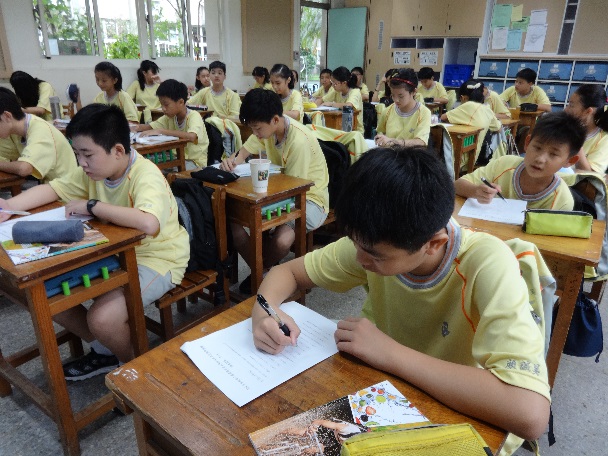 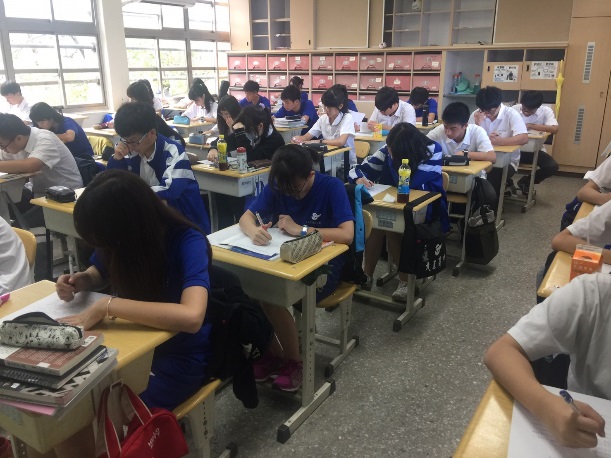 國七健康教育課程進行問卷前測高一國防課程進行問卷前測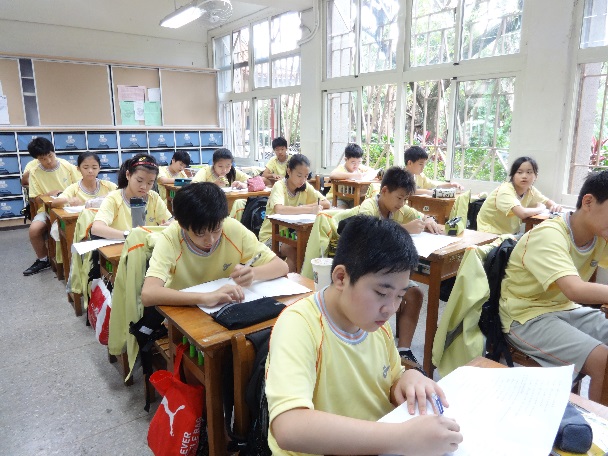 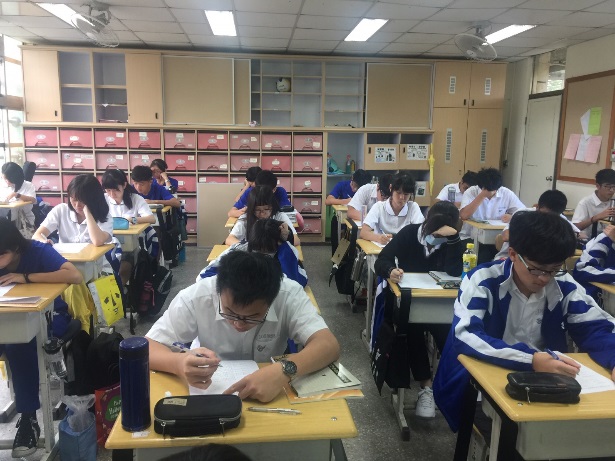 問卷填寫一問卷填寫一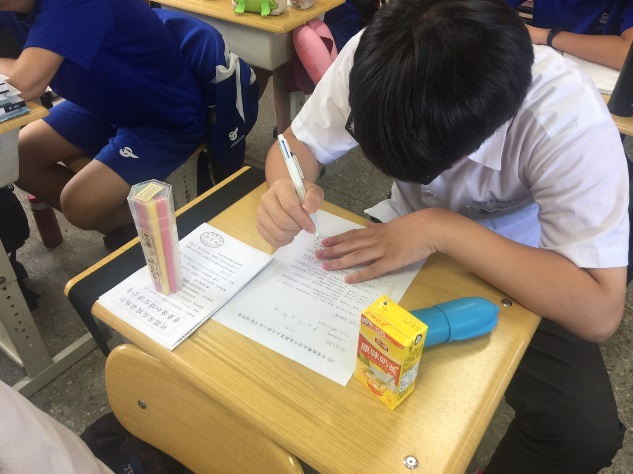 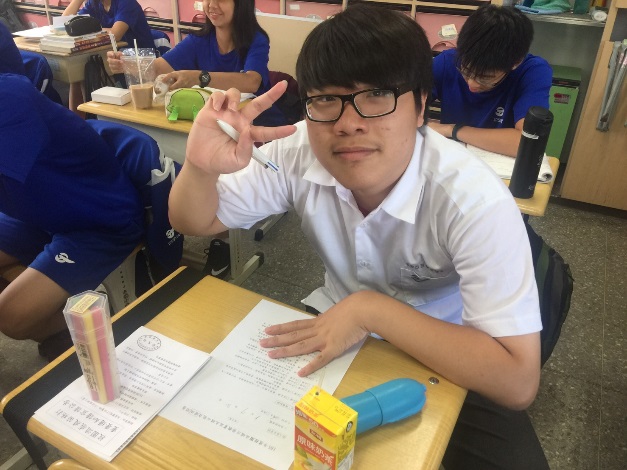 問卷填寫二問卷填寫二臺北市立大直高中105學年度正確用藥活動寫真臺北市立大直高中105學年度正確用藥活動寫真日期/時間：105.11.05/09:00~12:00地點：三棟一樓穿堂主辦單位：新光醫院藥劑科藥師群對象：校內外人士     參與人數統計- 78人 協辦單位：大直高中健康中心對象：校內外人士     參與人數統計- 78人 活動主題：正確用藥FOLLOW ME 對象：校內外人士     參與人數統計- 78人 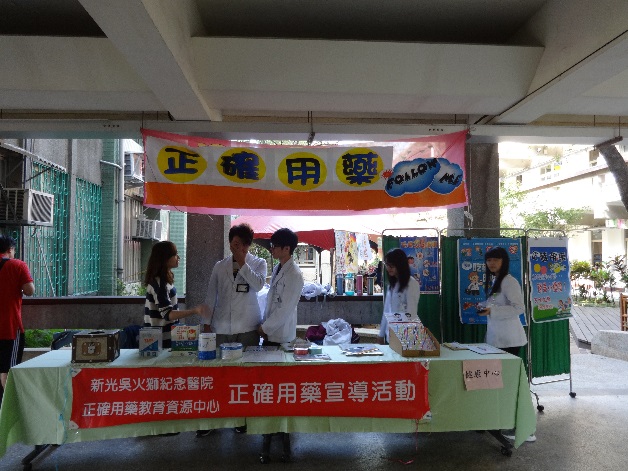 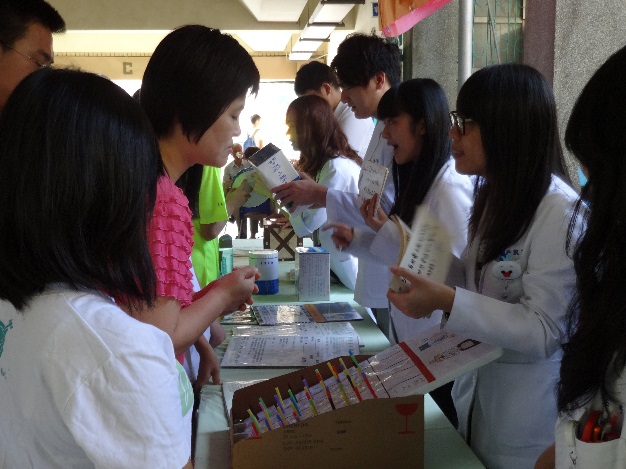 正確用藥攤位佈置藥師設攤來賓熱情參與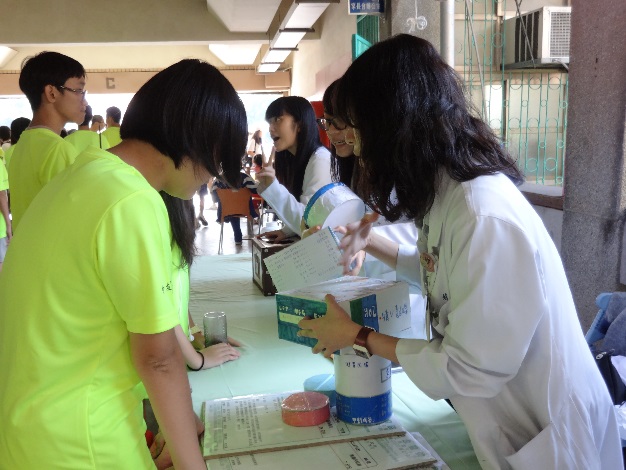 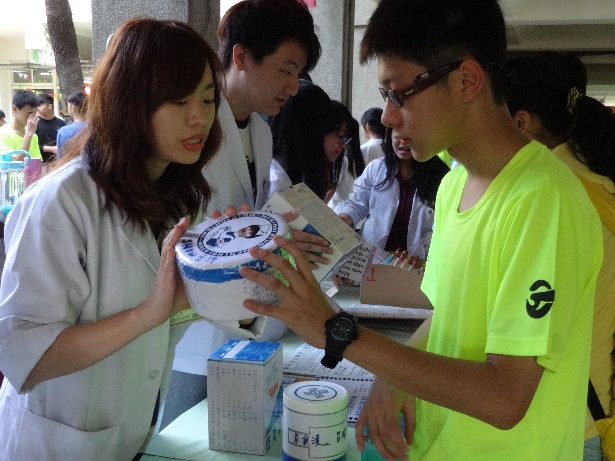 藥師教導如何安全用藥藥師教導辨識保存期限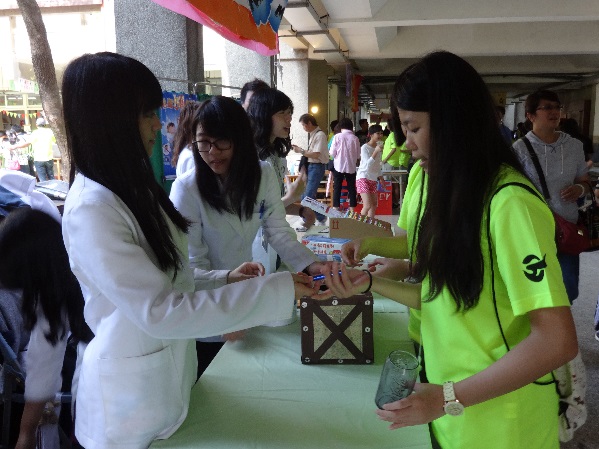 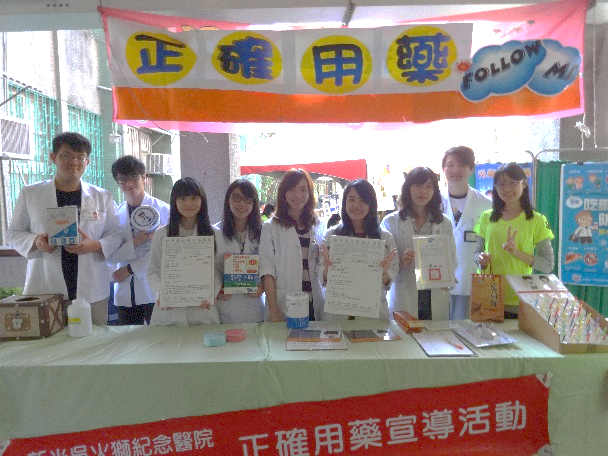 闖關結束—領禮物好開心圓滿結束臺北市立大直高中105學年度正確用藥活動寫真臺北市立大直高中105學年度正確用藥活動寫真日期/時間：105.10.27~106.04.01地點：川堂、健康中心主辦單位：健康中心對象：全校教職員工生活動主題：正確用藥海報宣導對象：全校教職員工生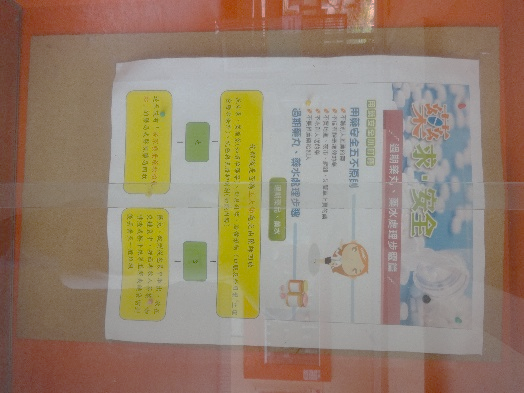 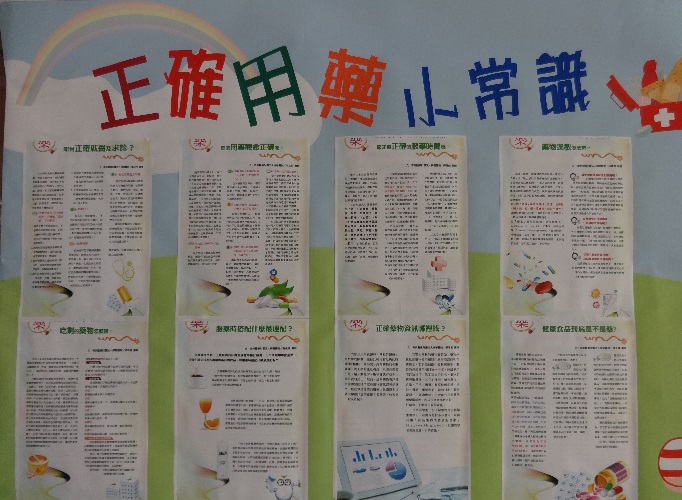 過期藥品處理海報宣導正確用藥小常識海報宣導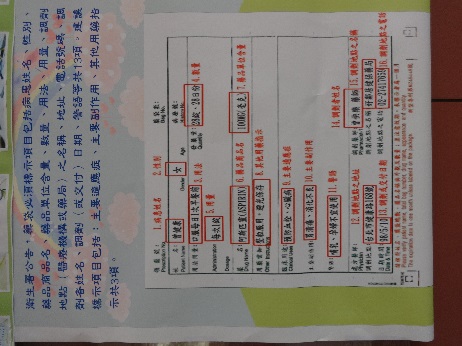 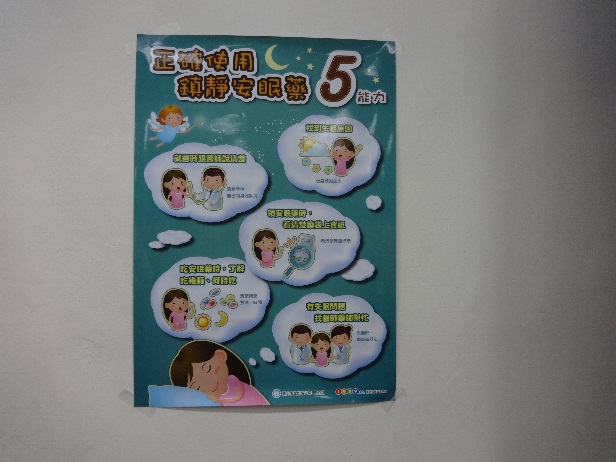 藥袋標示海報宣導正確用藥海報宣導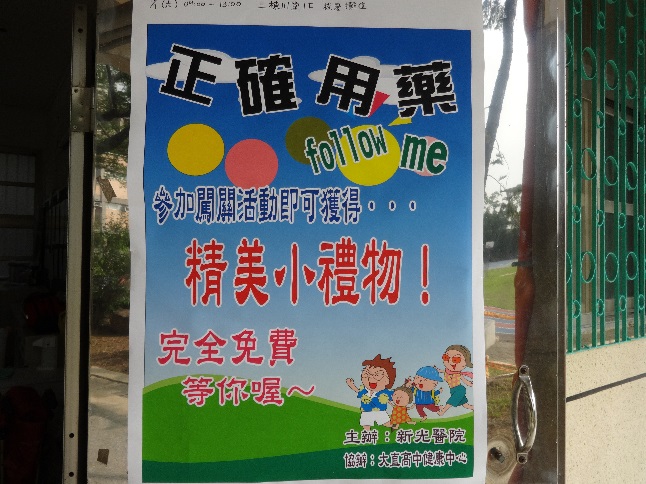 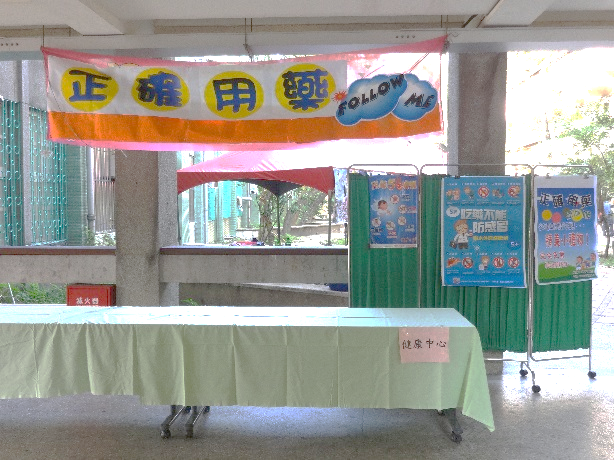 正確用藥fallow me園遊會海報宣導園遊會川堂海報宣導臺北市立大直高中105學年度正確用藥活動寫真臺北市立大直高中105學年度正確用藥活動寫真日期/時間：106.02.14~03.10/量身高體重視力時地點：健康中心主辦單位：健康中心對象：全校國高中生活動主題：正確用藥宣導對象：全校國高中生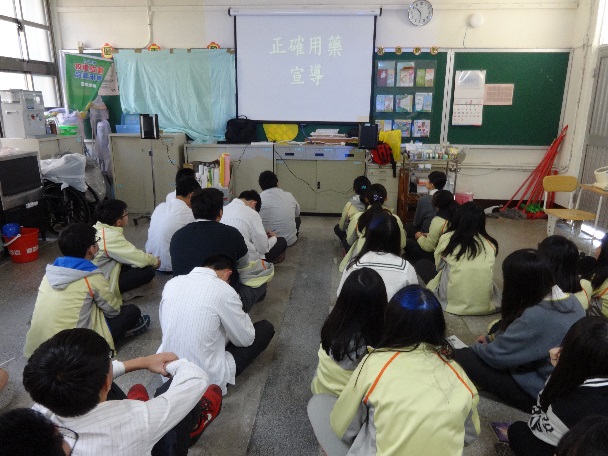 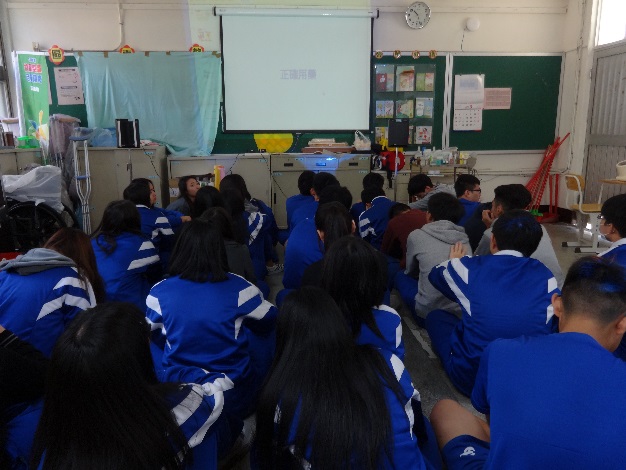 正確用藥宣導-國中正確用藥宣導-高中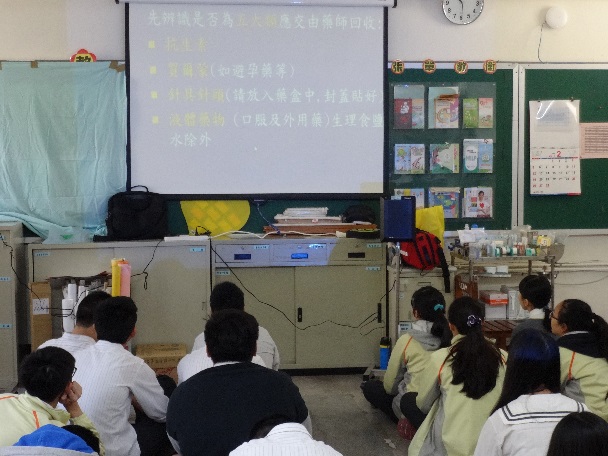 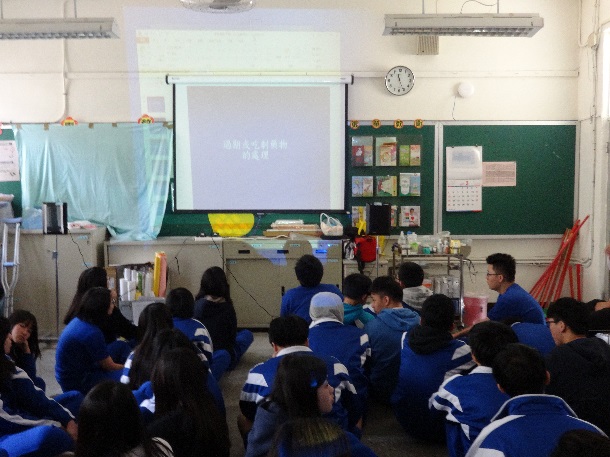 過期及吃剩藥物處理-國中過期及吃剩藥物處理-高中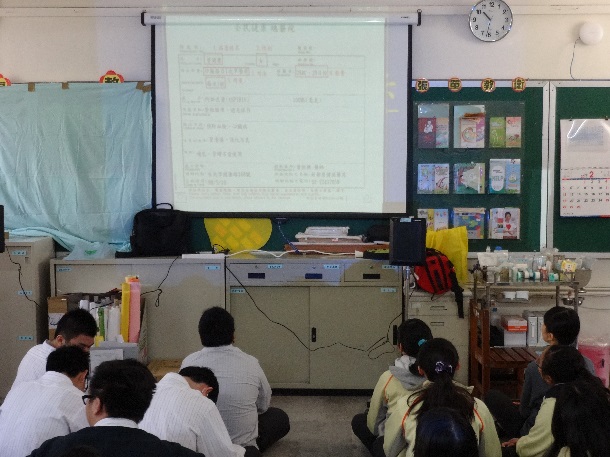 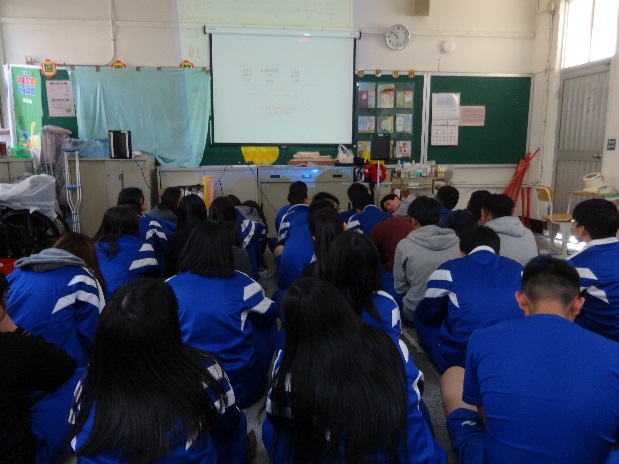 認識藥袋標示-國中忘記服藥怎辦-高中臺北市立大直高中105學年度正確用藥活動寫真臺北市立大直高中105學年度正確用藥活動寫真日期/時間：106.03.8~03.20 /健教國防課時            地點：班級教室 主辦單位：健康中心對象：國七、高一(國七-健康教育課、高一-國防教育)活動主題：正確用藥教育宣導對象：國七、高一(國七-健康教育課、高一-國防教育)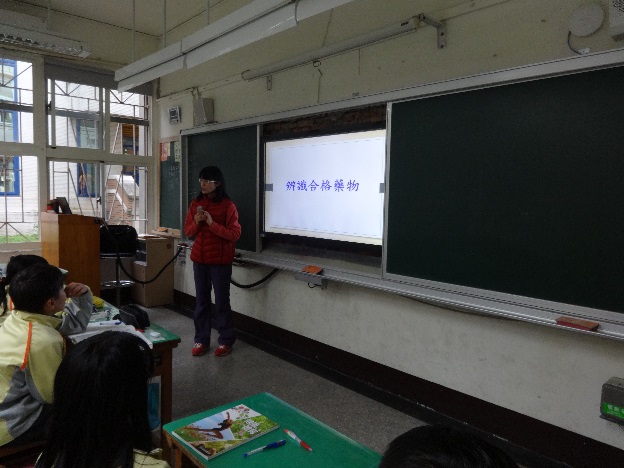 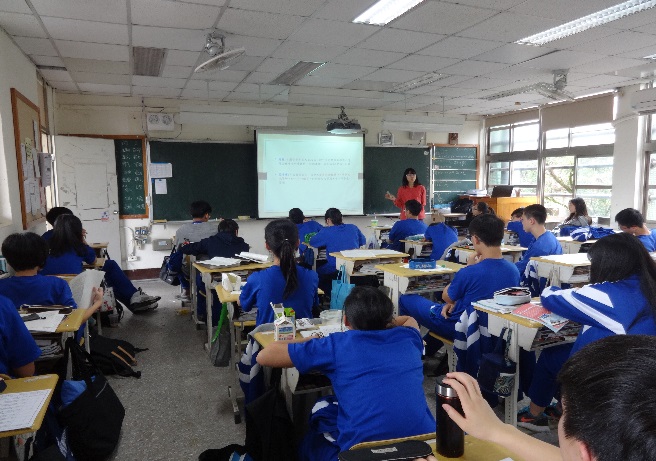 國七進行正確用藥教育宣導高一進行正確用藥教育宣導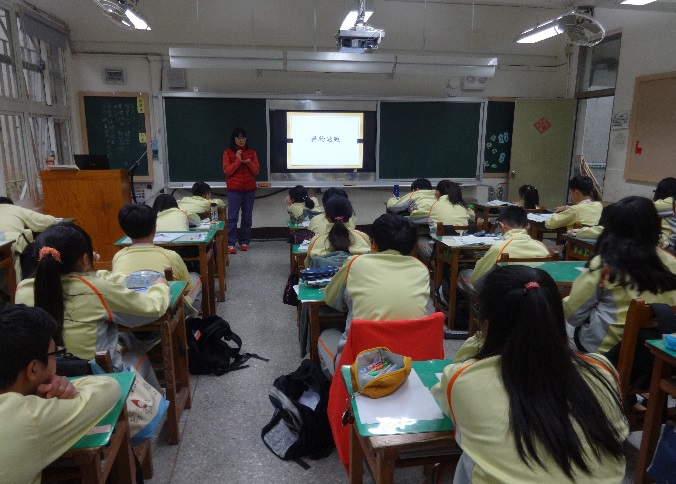 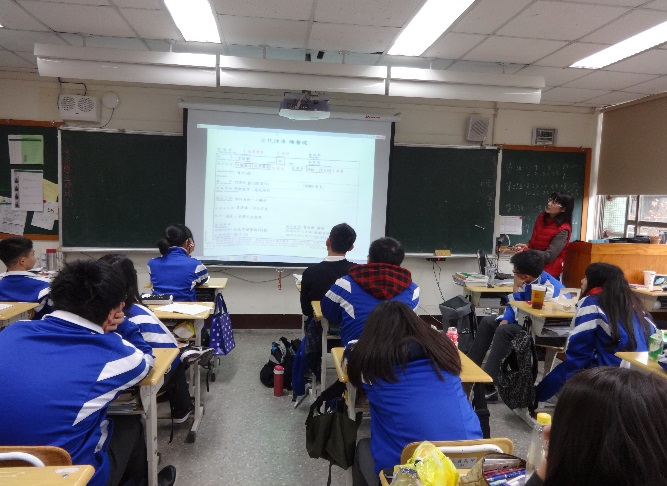 認識藥物過敏認識藥袋標示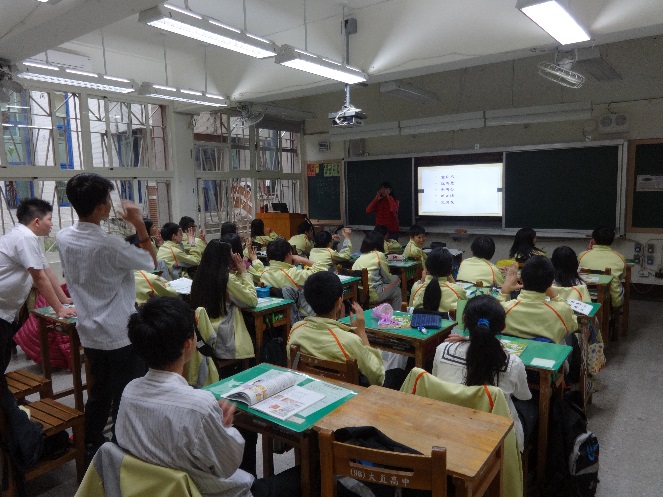 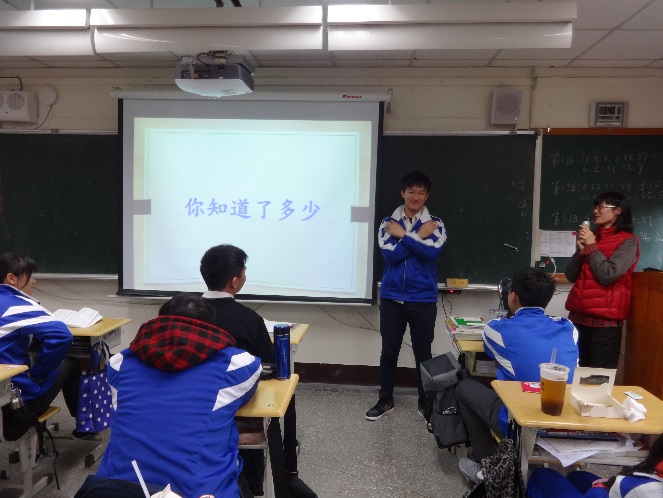 正確用藥五大核心了解學生知識吸收程度臺北市立大直高中105學年度正確用藥活動寫真臺北市立大直高中105學年度正確用藥活動寫真日期/時間：106.03.8~03.20           /健教國防課時地點：班級教室 主辦單位：健康中心對象：國七、高一 (國七-健康教育課、高一-國防教育)活動主題：正確用藥問卷(後測)對象：國七、高一 (國七-健康教育課、高一-國防教育)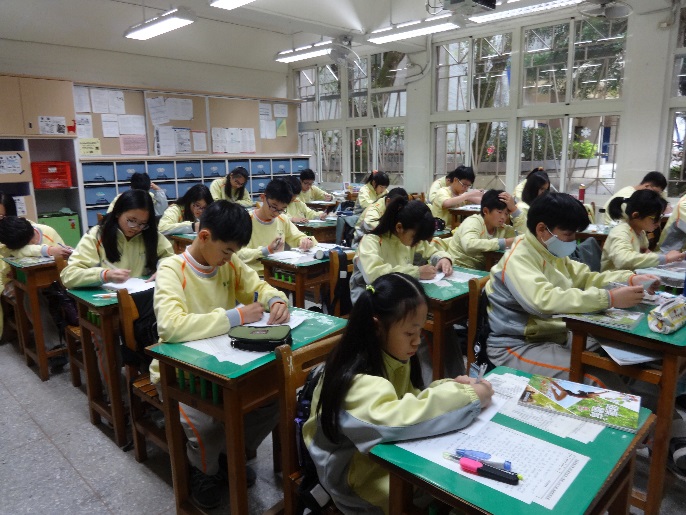 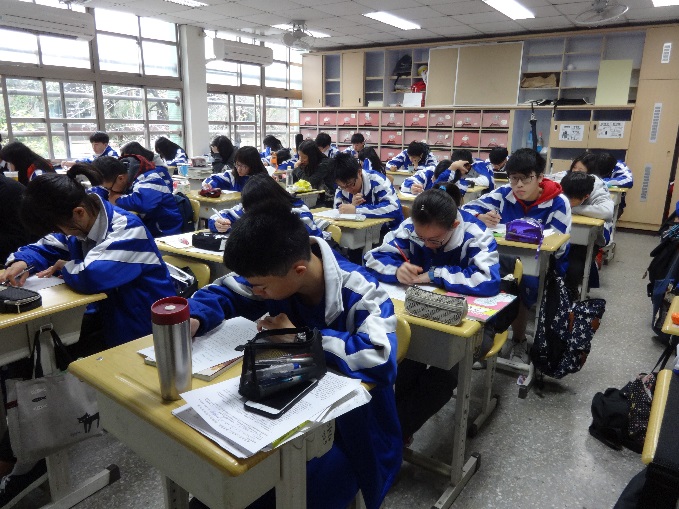 國七健康教育課程進行問卷前測高一國防課程進行問卷前測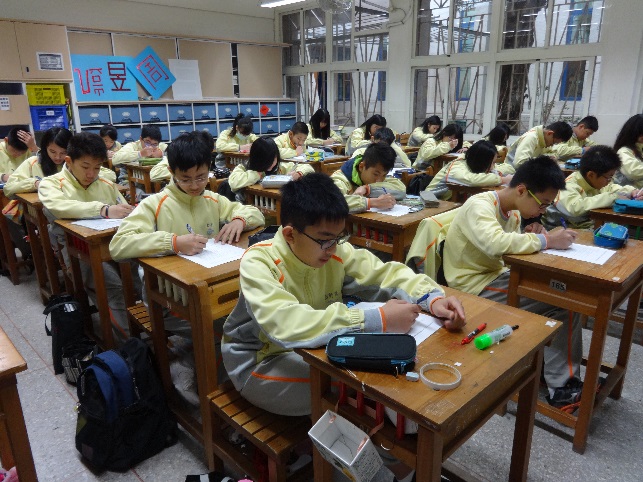 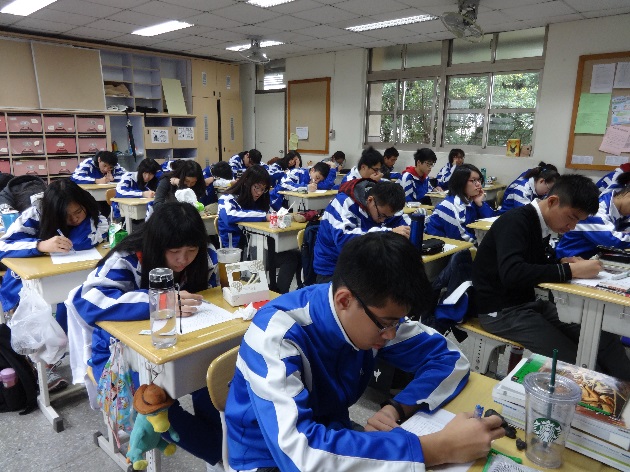 問卷填寫一問卷填寫一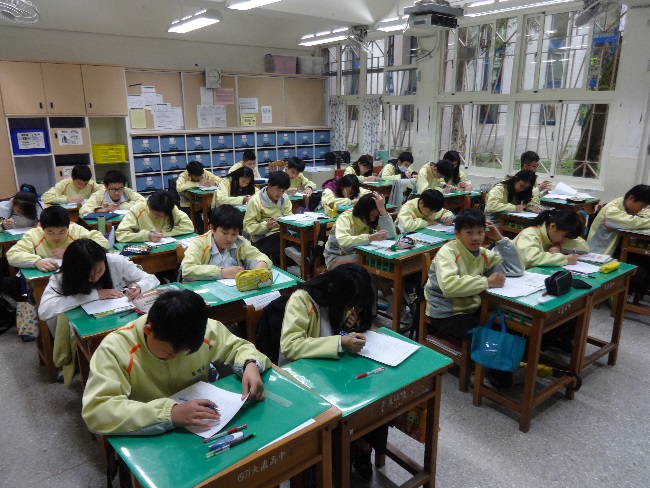 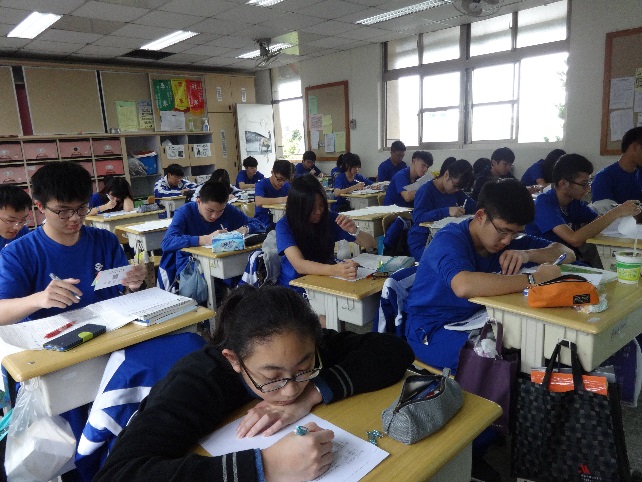 問卷填寫二問卷填寫二臺北市立大直高中105學年度正確用藥活動寫真臺北市立大直高中105學年度正確用藥活動寫真日期/時間：105.11.22/10:20~11:20106.04.17/10:20~11:20          地點：K中3樓 主辦單位：教官室對象：國中導師（105.11.22）高中導師（106.04.17）協辦單位：臺北市政府警察局少輔組對象：國中導師（105.11.22）高中導師（106.04.17）活動主題：國中-如何與青少年談反毒高中-談青少年反毒工作對象：國中導師（105.11.22）高中導師（106.04.17）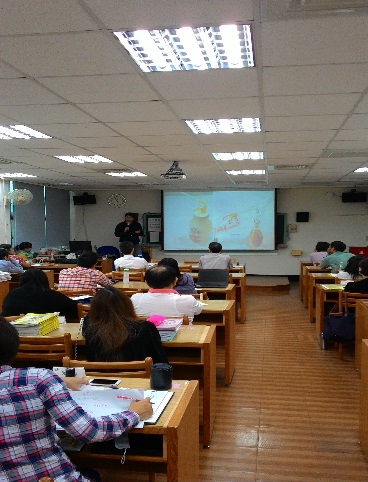 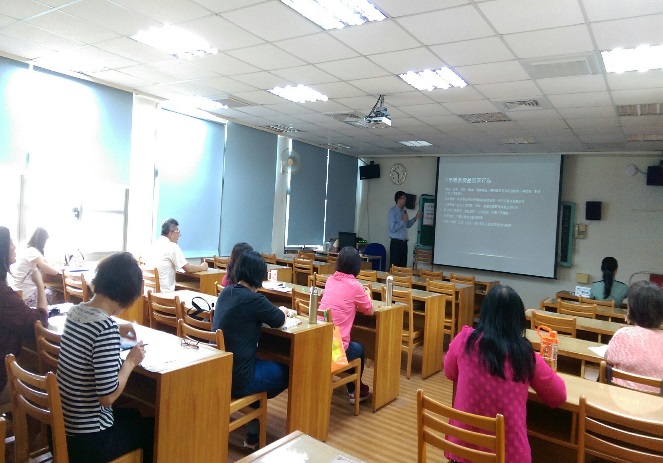 國中導師研習高中導師研習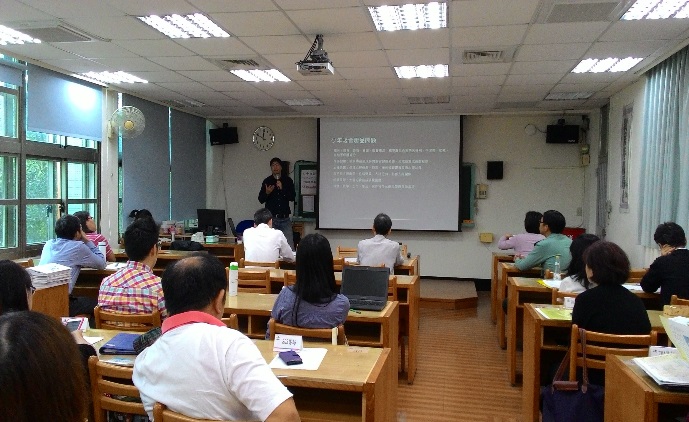 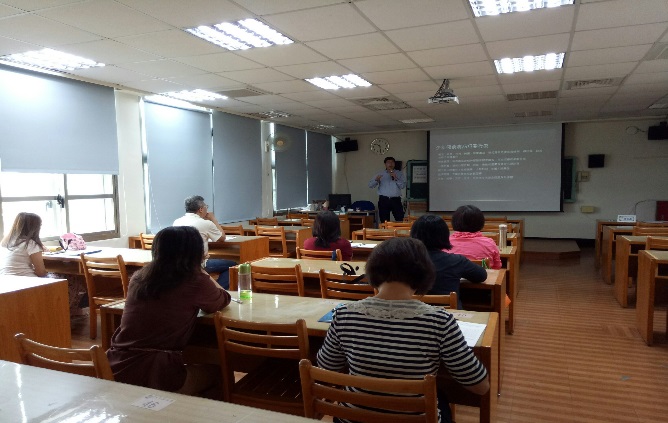 如何宇請少年談反毒談青少年反毒工作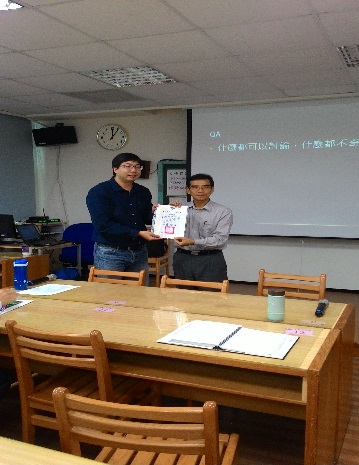 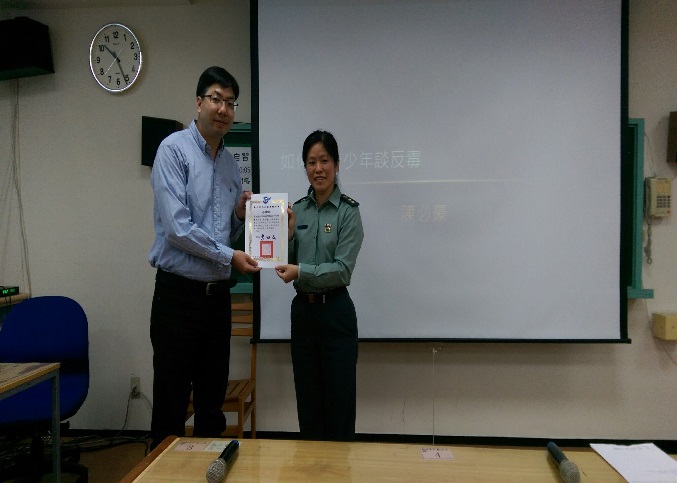 頒發感謝狀頒發感謝狀臺北市立大直高中106學年度正確用藥活動寫真臺北市立大直高中106學年度正確用藥活動寫真日期/時間：106.04.21/15:10~16:00地點：活動中心 主辦單位：教官室對象：全校高一生 協辦單位：淨化社會文教基金會對象：全校高一生 活動主題：反毒教育對象：全校高一生 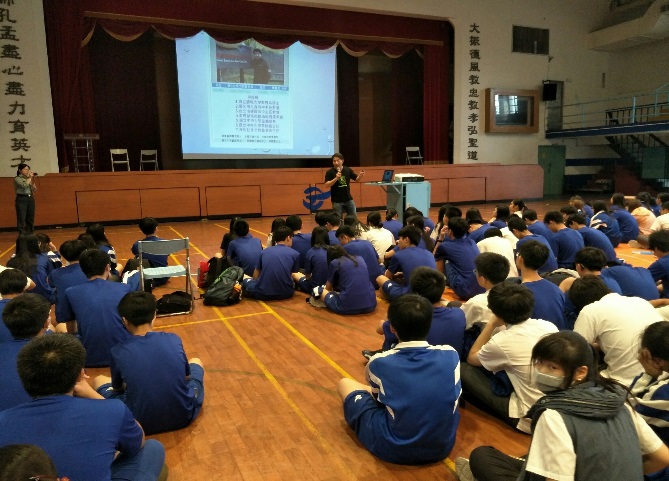 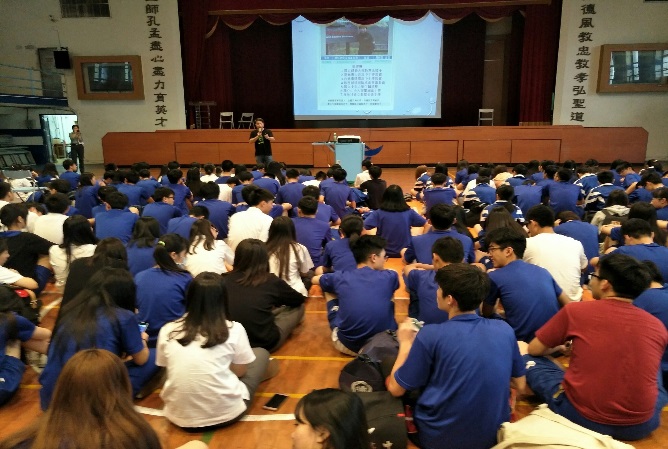 基金會陳必豪主任反毒宣導學生專心聽講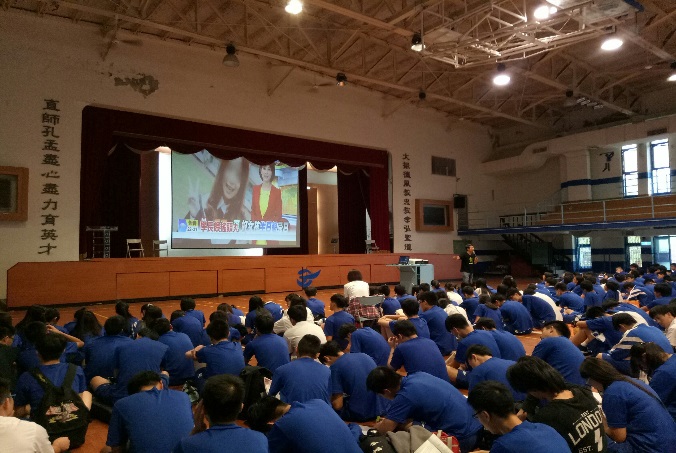 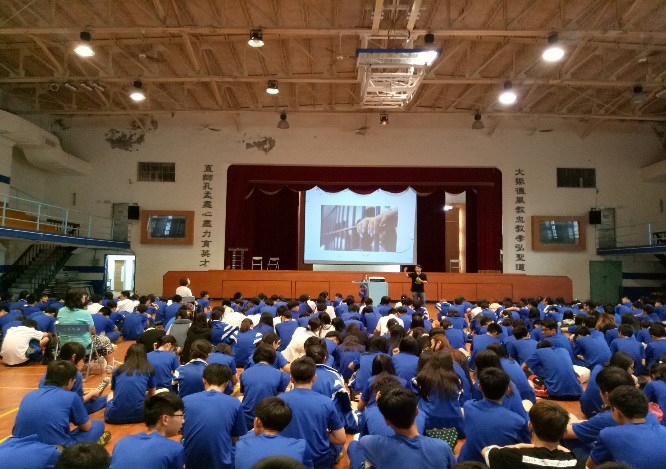 反毒宣導一反毒宣導二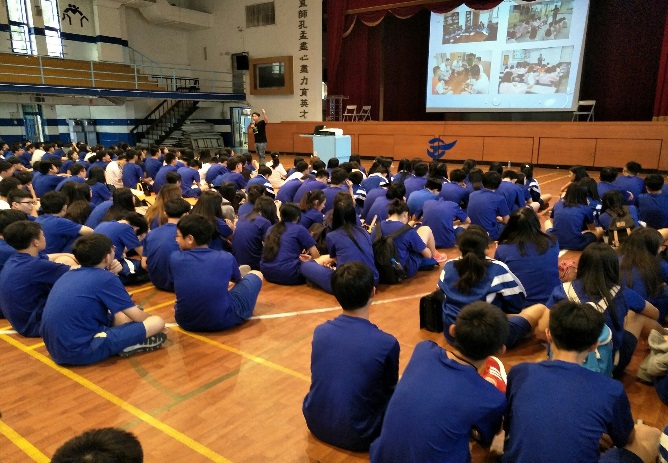 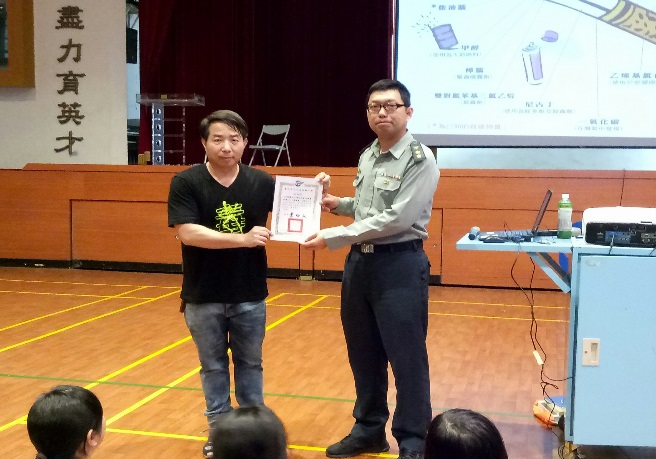 反毒宣導三主任教官頒發感謝狀臺北市立大直高中105學年度正確用藥活動寫真臺北市立大直高中105學年度正確用藥活動寫真日期/時間：106.05.10/12:00~13:00地點：輔導教室 主辦單位：健康中心對象：小小氣喘衛教師培訓營活動主題：正確使用氣喘用藥對象：小小氣喘衛教師培訓營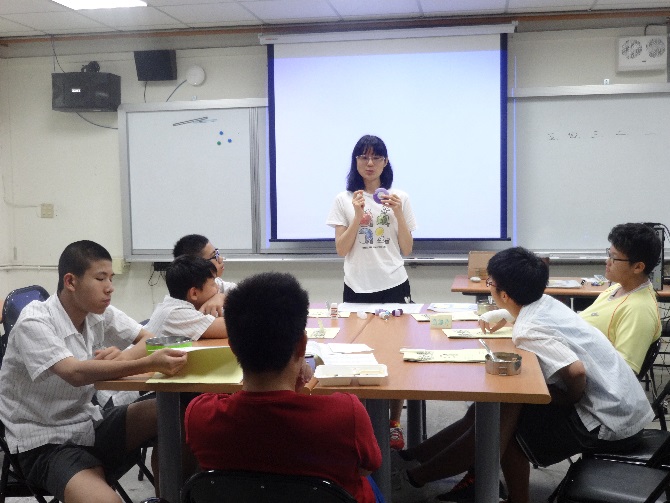 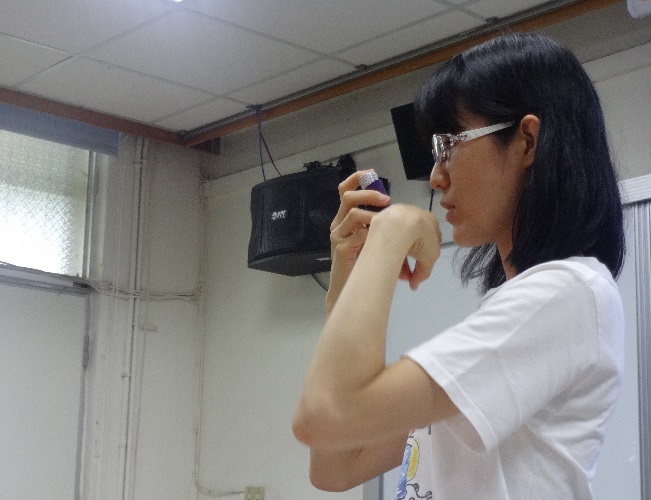 氣喘藥物介紹及注意事項示範正確使用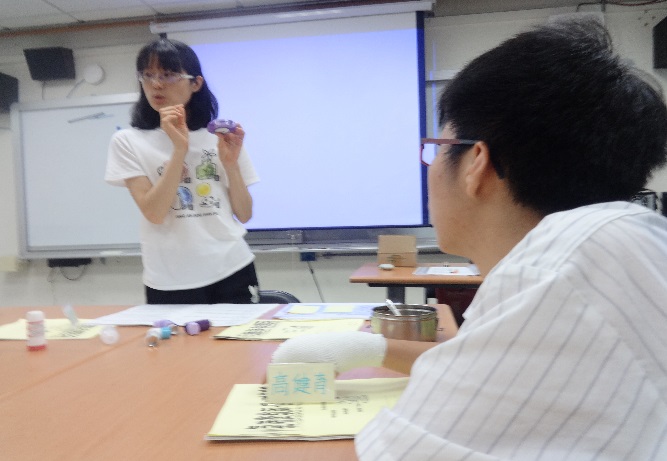 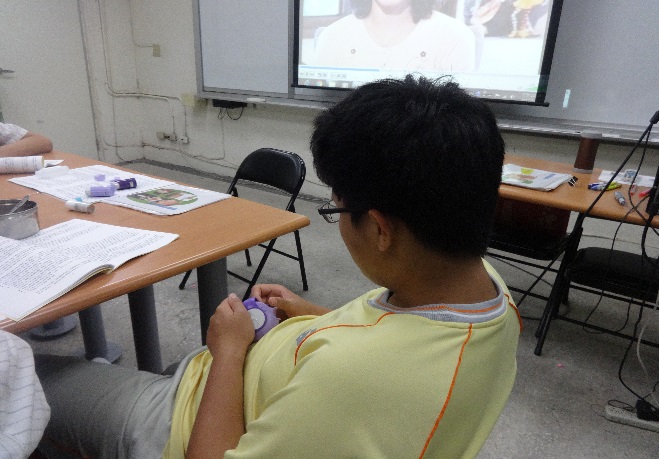 教導各種氣喘用藥的正確使用方法學生練習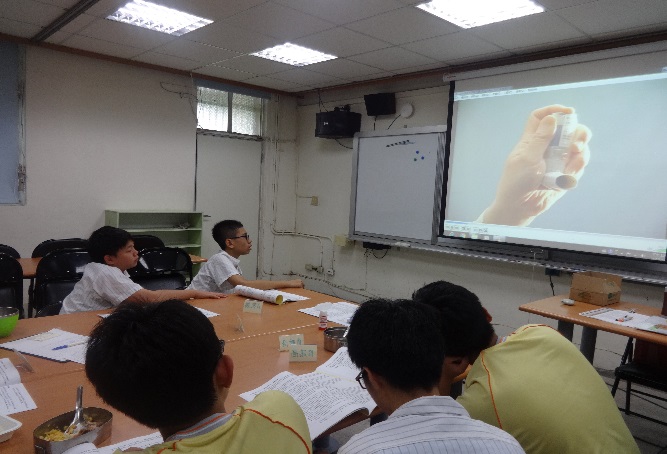 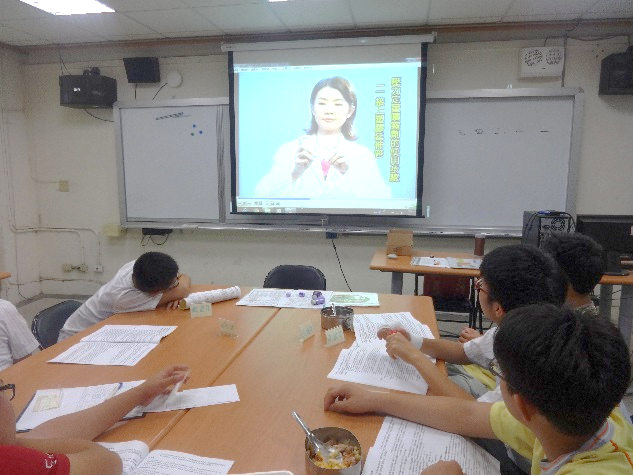 使用影片加深印象藥師示範正確使用方式□是   □否      您覺得了解用藥安全事件重要的事□是   □否      您覺得正確丟棄藥物避免環境污染是重要的事□是   □否      您有能力將用藥安全的知識和親朋好友分享□是   □否      您看醫師時會告知自己的身體狀況□是   □否      您看醫師時會告知自己的身體狀況□是   □否      您看醫師時會告知自己的身體狀況□是   □否      您吃藥前會看藥袋上說明使用時間、用量及方法□是   □否      您吃藥前會看藥袋上說明使用時間、用量及方法□是   □否      您吃藥前會看藥袋上說明使用時間、用量及方法□是   □否      您曾未遵照醫生指示或藥袋說明，自行調整藥量□是   □否      您曾未遵照醫生指示或藥袋說明，自行調整藥量□是   □否      您曾未遵照醫生指示或藥袋說明，自行調整藥量□是   □否      您曾因發生藥物副作用時而自行停藥□是   □否      您曾因發生藥物副作用時而自行停藥□是   □否      您曾因發生藥物副作用時而自行停藥□是   □否      您買藥前會檢查包裝上有無衛生署核准藥品許可證字號□是   □否      您買藥前會檢查包裝上有無衛生署核准藥品許可證字號□是   □否      您買藥前會檢查包裝上有無衛生署核准藥品許可證字號□是   □否      您過期或剩餘的藥物，會依照剩餘藥物丟棄的方式丟棄□是   □否      您過期或剩餘的藥物，會依照剩餘藥物丟棄的方式丟棄□是   □否      您過期或剩餘的藥物，會依照剩餘藥物丟棄的方式丟棄□是   □否      您不會過量使(服)用止痛藥品。遇到親友購買來路不明的藥品，你會如何處理？    □提醒他不要購買服用  □沒有表示遇到親友購買來路不明的藥品，你會如何處理？    □提醒他不要購買服用  □沒有表示遇到親友購買來路不明的藥品，你會如何處理？    □提醒他不要購買服用  □沒有表示□是   □否      您覺得了解用藥安全事件重要的事□是   □否      您覺得正確丟棄藥物避免環境污染是重要的事□是   □否      您有能力將用藥安全的知識和親朋好友分享□是   □否      您看醫師時會告知自己的身體狀況□是   □否      您看醫師時會告知自己的身體狀況□是   □否      您看醫師時會告知自己的身體狀況□是   □否      您吃藥前會看藥袋上說明使用時間、用量及方法□是   □否      您吃藥前會看藥袋上說明使用時間、用量及方法□是   □否      您吃藥前會看藥袋上說明使用時間、用量及方法□是   □否      您曾未遵照醫生指示或藥袋說明，自行調整藥量□是   □否      您曾未遵照醫生指示或藥袋說明，自行調整藥量□是   □否      您曾未遵照醫生指示或藥袋說明，自行調整藥量□是   □否      您曾因發生藥物副作用時而自行停藥□是   □否      您曾因發生藥物副作用時而自行停藥□是   □否      您曾因發生藥物副作用時而自行停藥□是   □否      您買藥前會檢查包裝上有無衛生署核准藥品許可證字號□是   □否      您買藥前會檢查包裝上有無衛生署核准藥品許可證字號□是   □否      您買藥前會檢查包裝上有無衛生署核准藥品許可證字號□是   □否      您過期或剩餘的藥物，會依照剩餘藥物丟棄的方式丟棄□是   □否      您過期或剩餘的藥物，會依照剩餘藥物丟棄的方式丟棄□是   □否      您過期或剩餘的藥物，會依照剩餘藥物丟棄的方式丟棄□是   □否      您不會過量使(服)用止痛藥品。遇到親友購買來路不明的藥品，你會如何處理？    □提醒他不要購買服用  □沒有表示遇到親友購買來路不明的藥品，你會如何處理？    □提醒他不要購買服用  □沒有表示遇到親友購買來路不明的藥品，你會如何處理？    □提醒他不要購買服用  □沒有表示